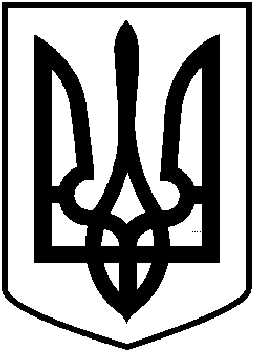 ЧОРТКІВСЬКА    МІСЬКА    РАДАВИКОНАВЧИЙ КОМІТЕТ Р І Ш Е Н Н Я ( проєкт)від ___ травня  2022 року 							  № ______  м.Чортків Про внесення  змін  до рішення міської радивід  02.12.2021  року   № 774  «Про затвердженняПрограми сприяння поліції у підвищенні  рівнябезпеки  громадян на  території  Чортківськоїміської територіальної громади на 2022-2024 роки»         З метою підвищення рівня правосвідомості та обізнаності населення щодо можливості отримання якісних поліцейських послуг, створення умов власної безпеки громадян за місцем проживання, об'єднання зусиль поліції, органів місцевого самоврядування та громадськості у запобіганні загрозам публічній безпеці і порядку, сприянні припиненню правопорушень, керуючись постановою Кабінету Міністрів України від 11.03.2022 №252 « Деякі питання формування та виконання місцевих бюджетів у період воєнного стану», виконавчий комітет міської радиВИРІШИВ:	        1. Затвердити  зміни в додаток до рішення міської ради від 02 грудня 2021 року №774 «Про затвердження Програми сприяння поліції у підвищенні рівня безпеки громадян на території Чортківської міської територіальної громади на 2022-2024 роки» , а саме, розділ 5 «Перелік завдань і заходів Програми» доповнити пунктом 3 «Придбання транспортних засобів» (додається),   вказавши обсяг коштів на 2022 рік у сумі 120 тис. гривень. Внести зміни у розділ 1 «Паспорт Програми», змінивши загальний обсяг фінансових ресурсів, необхідних для реалізації Програми із 924.000 гривень на 1044.000 гривень.          2.  Копію рішення направити в фінансове управління та відділ з питань надзвичайних ситуацій, мобілізаційної та оборонної роботи міської ради.	          3. Контроль за виконанням рішення доручити заступнику міського голови з питань діяльності виконавчих органів  міської ради Віктору Гурину Міський  голова 			    	      	            Володимир ШМАТЬКО            В.Гурин             В.Ярич             М. Фаріон               Н.Заяць            	 Додаток5  Перелік завдань та заходи програми	Керуюча справами виконавчого комітету                                                                                            Наталія Заяць№з/пНазва напряму діяльності (пріоритетні завдання)Перелік заходів програмиСтрок виконання заходуСтрок виконання заходуВиконавціВиконавціДжерела фінансуванняОрієнтовні обсяги фінансування (вартість) тис.грн.Очікуваний результатОчікуваний результат123445567881.Облаштування спеціальної кімнати «Зелена кімната » в Чортківському ВП ГУНП в Тернопільській області. Придбання будівельних матеріалів,  меблів, офісної та комп’ютерної техніки, системи відео спостереження  Проведення монтажних  робіт. 2022рік2022рікЧортківський ВП ГУНП в Тернопільській області  Чортківський ВП ГУНП в Тернопільській області  Кошти бюджету територіальної громади150.000 Забезпечення умов для ефективного виконання своїх обов’язків працівниками поліції, забезпечення прав і свобод дитини.Забезпечення умов для ефективного виконання своїх обов’язків працівниками поліції, забезпечення прав і свобод дитини.2Забезпечення умов роботи поліцейських офіцерів громади Чортківської МТГ.Проведення ремонту в виділених приміщеннях, забезпечення меблями, офісною технікою, канцтоварами.Придбання службового автомобіля  та його обладнання  необхідними технічними  засобами.Придбання паливно-мастильних матеріалів для службового автомобіля «Поліцейського офіцера громади»Оплата послуг з технічного обслуговування та поточного ремонту автомобіля «Поліцейського офіцера громади» 2022-2024 рік2022-30.000 тис2023-30.000 тис.2024-30.000 тис.2023рік2022-2024 рік2022-18.000 тис 2023-18.000тис.2024-18.000 тис2022-2024 рік2022-10.000 тис 2023-10.000 тис2024-10.000 тис2022-2024 рік2022-30.000 тис2023-30.000 тис.2024-30.000 тис.2023рік2022-2024 рік2022-18.000 тис 2023-18.000тис.2024-18.000 тис2022-2024 рік2022-10.000 тис 2023-10.000 тис2024-10.000 тис Чортківський ВП ГУНП в Тернопільській області  Чортківський ВП ГУНП в Тернопільській області Чортківський ВП ГУНП в Тернопільській області  Чортківський ВП ГУНП в Тернопільській області   Чортківський ВП ГУНП в Тернопільській області  Чортківський ВП ГУНП в Тернопільській області Чортківський ВП ГУНП в Тернопільській області  Чортківський ВП ГУНП в Тернопільській області   Кошти бюджету територіальної громади Кошти бюджету територіальної громади Кошти бюджету територіальної громади Кошти бюджету територіальної громади90.000 600.00054.00030.000 Забезпечення умов та  ефективного виконання своїх обов’язків поліцейськими офіцерами громади Чортківської МТГ Забезпечення умов та  ефективного виконання своїх обов’язків поліцейськими офіцерами громади Чортківської МТГ3Придбання транспортних засобів Чортківським ВП ГУНП в Тернопільській області. Придбання службового автомобіля 2022 рік2022 рікЧортківський ВП ГУНП в Тернопільській області  Чортківський ВП ГУНП в Тернопільській області      Кошти бюджету територіальної громади120.000Разом    1044.000                                                                                                                                 1044.000                                                                                                                                 